报名热线：15505297909（微信同号）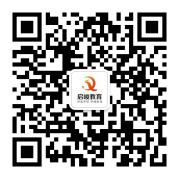 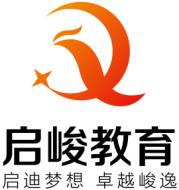 附件22021年度宜兴市卫健系统公开招聘事业编制医卫类工作人员招聘单位及招聘人数表2021年度宜兴市卫健系统公开招聘事业编制医卫类工作人员招聘单位及招聘人数表岗位代码招聘单位及招聘人数B15宜兴市中医医院（1人），宜兴市第五人民医院（1人）B16宜兴市人民医院(4人)，宜兴市中医医院(3人)，宜兴市第二人民医院（12人），宜兴市妇幼保健院（1人），宜兴市急救中心（4人），宜兴市徐舍医院(4人)，宜兴市官林医院（5人），宜兴市和桥医院(2人)，宜兴市第五人民医院（1人），张渚镇卫生院（1人）,西渚镇卫生院（1人），和桥镇卫生院（1人），丁蜀镇卫生院（1人），B17宜兴市徐舍医院（1人），宜城预防保健所（1人），张渚镇卫生院（2人），西渚镇卫生院（1人），和桥镇卫生院（1人），周铁镇卫生院（1人），高塍镇卫生院（1人），丁蜀镇卫生院（2人），宜城街道社区卫生服务中心（1人），屺亭街道社区卫生服务中心（1人），新街街道社区卫生服务中心（1人）B18宜兴市第二人民医院（2人），宜兴市官林医院（1人），宜兴市和桥医院(3人)B19宜兴市疾病预防控制中心(2人),宜兴市红十字会血站（1人），宜城预防保健所（1人），宜兴市急救中心（3人）B20官林镇卫生院（1人），湖㳇镇卫生院（1人）B24宜兴市徐舍医院（1人），宜兴市官林医院（1人）B25宜兴市和桥医院（1人），宜兴市第五人民医院（1人）B26宜兴市中医医院（1人），宜兴市第二人民医院（1人），宜兴市肿瘤医院（1人）B38宜兴市第二人民医院（2人），宜兴市疾病预防中心（3人），太华镇卫生院（1人），杨巷镇卫生院（1人），和桥镇卫生院（1人），高塍镇卫生院（1人），宜城街道社区卫生服务中心（1人）B39宜城预防保健所（1人），张渚镇卫生院（1人），万石镇卫生院（1人），新街街道社区卫生服务中心（1人）B41宜兴市中医医院(1人)，张渚镇卫生院（1人），杨巷镇卫生院（1人），宜城街道社区卫生服务中心（1人）B44宜兴市疾病预防中心（2人），宜兴市红十字会血站（1人），宜兴市徐舍医院（1人），宜兴市和桥医院（1人），丁蜀镇卫生院（1人），屺亭街道社区卫生服务中心（1人）B60宜兴市第二人民医院（2人），宜兴市肿瘤医院（2人），宜兴市官林医院（1人），宜兴市和桥医院（2人），宜兴市第五人民医院（1人），杨巷镇卫生院（1人），新街街道社区卫生服务中心（1人）B61宜兴市第二人民医院（1人），西渚镇卫生院（1人）B62宜兴市肿瘤医院（1人），和桥镇卫生院（1人）B69宜兴市第二人民医院（2人），宜兴市和桥医院（2人）B70张渚镇卫生院（1人），太华镇卫生院（1人）B71宜兴市人民医院（5人），宜兴市中医医院（3人），宜兴市第二人民医院（3人），宜兴市肿瘤医院（2人），宜兴市红十字会血站（1人），宜兴市急救中心（2人），宜兴市徐舍医院（3人），宜兴市和桥医院（2人），宜兴市第五人民医院（2人），宜城街道社区卫生服务中心（1人）B72宜兴市第五人民医院（2人），张渚镇卫生院（2人），周铁镇卫生院（2人），新街街道社区卫生服务中心（1人）